Pisz po śladzieŹródło:https://pl.pinterest.com/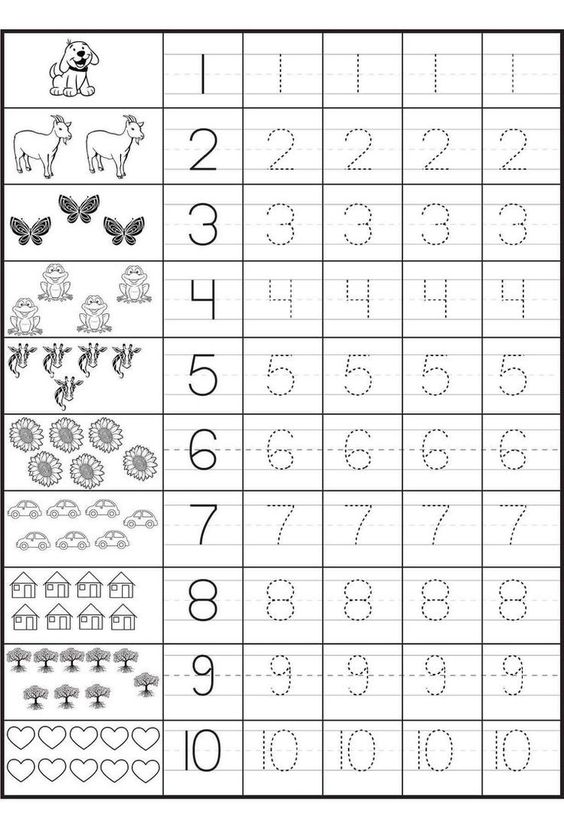 Pisz po śladzie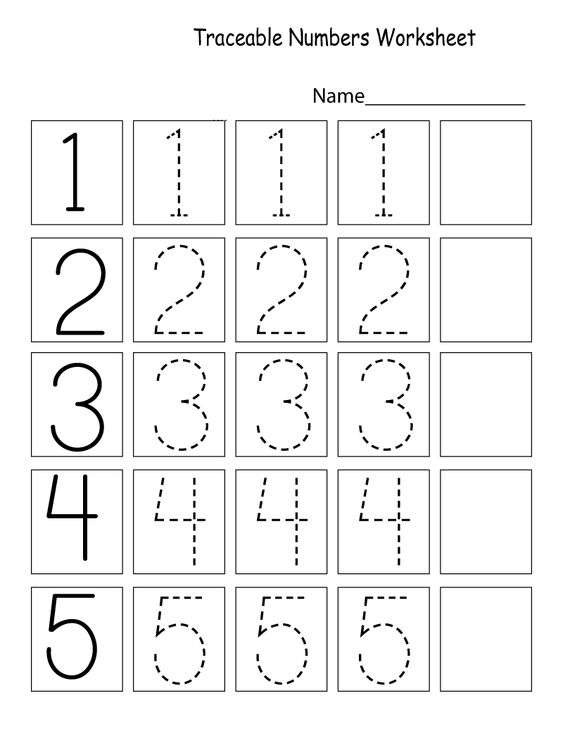 Pisz po śladzie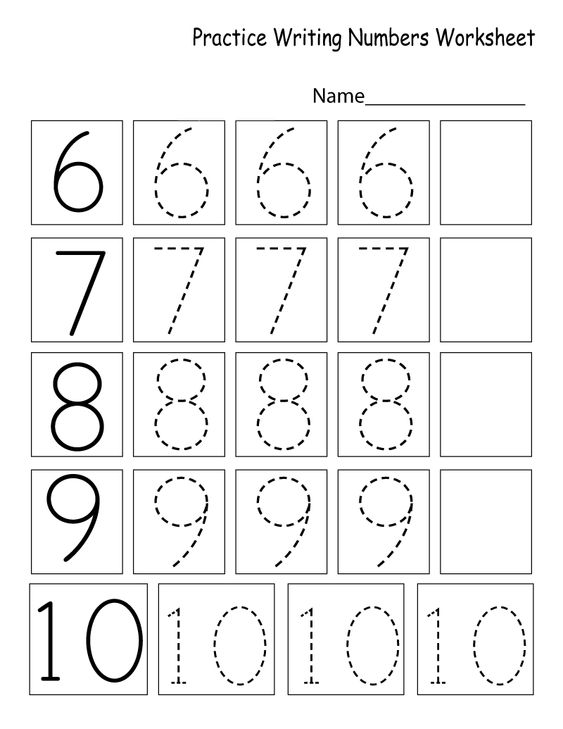 Pisz po śladzie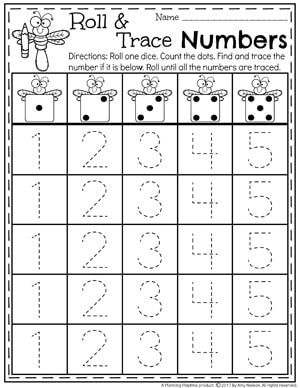 Pisz po śladziePisz po śladzie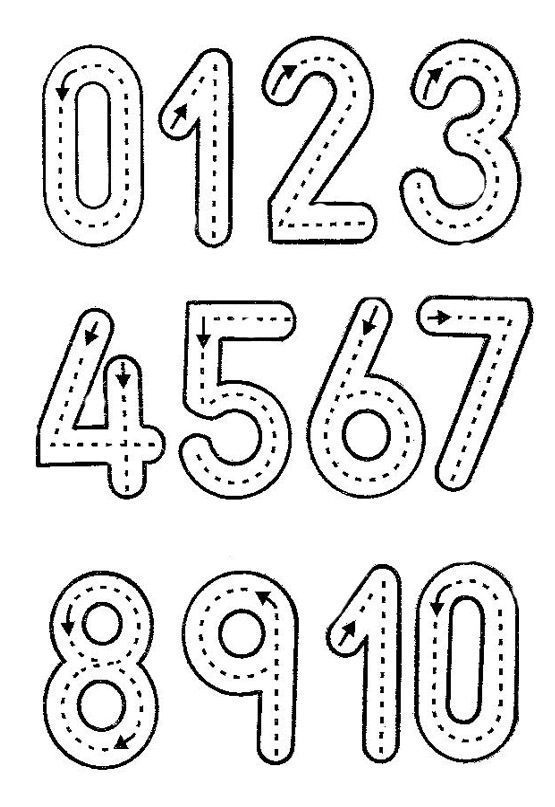 Źródło:https://uciteljskikutak.wordpress.com/2015/08/12/brojevi-do-10/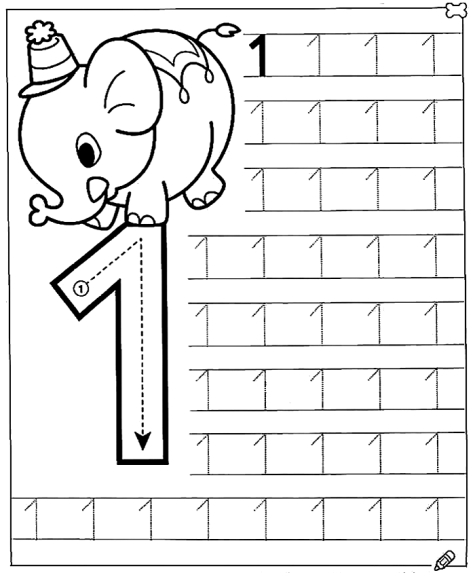 Pisz po śladzie:Źródło:https://pl.pinterest.com/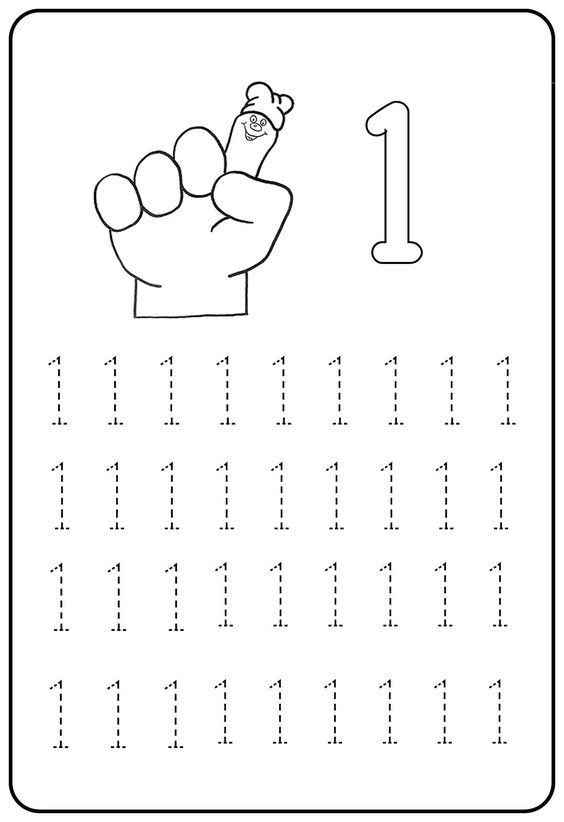 Pisz po śladzieŹródło:https://uciteljskikutak.wordpress.com/2015/08/12/brojevi-do-10/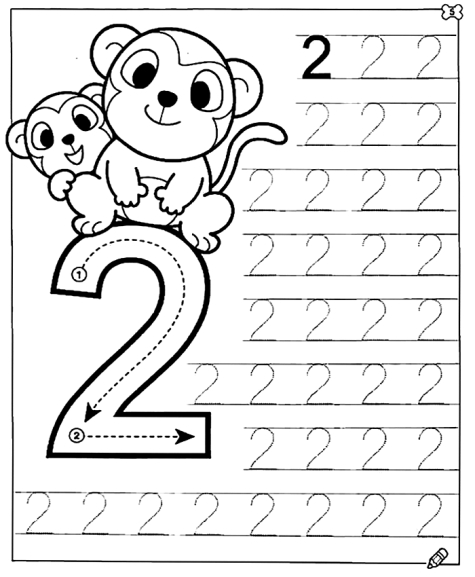 Pisz po śladzieŹródło:https://pl.pinterest.com/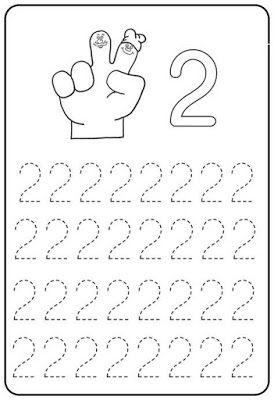 Pisz po śladzieŹródło:https://uciteljskikutak.wordpress.com/2015/08/12/brojevi-do-10/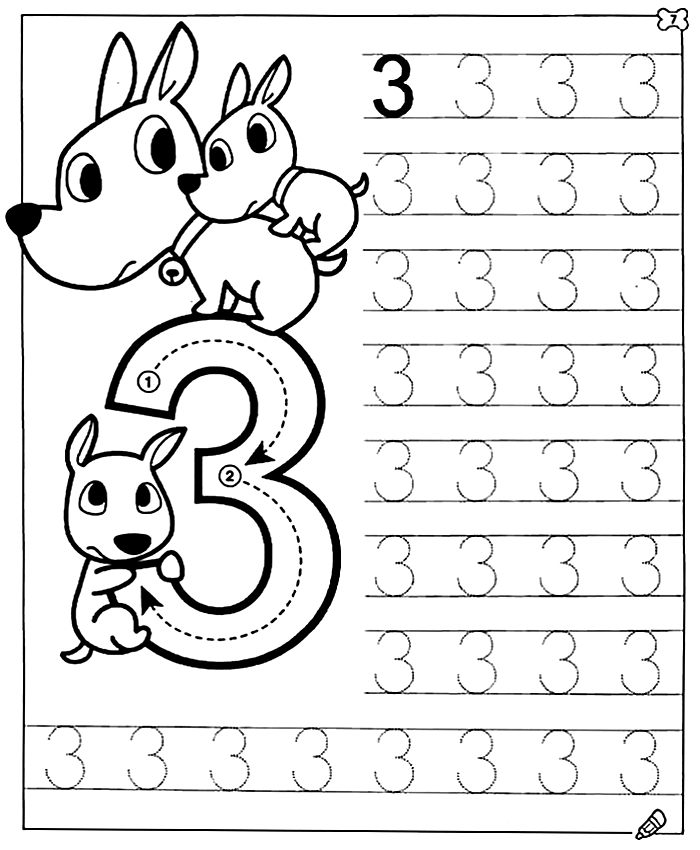 Pisz po śladzieŹródło:https://pl.pinterest.com/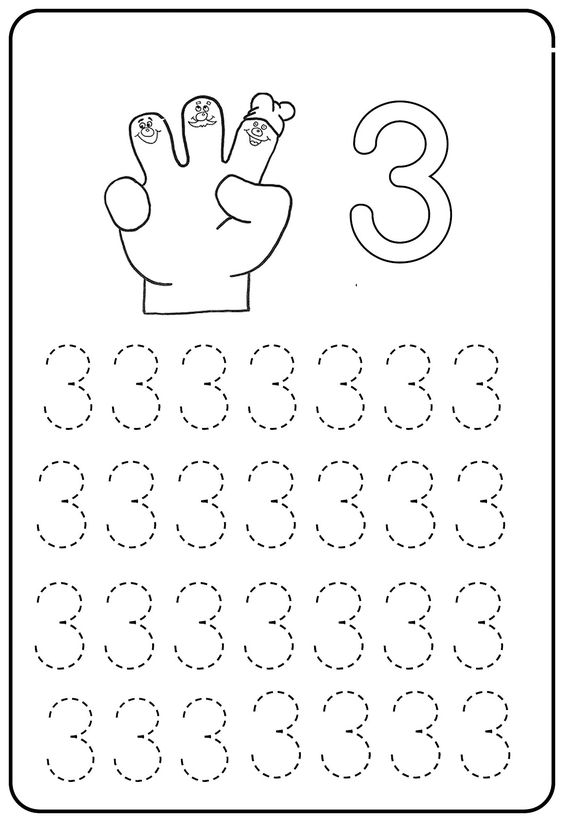 Pisz po śladzieŹródło:https://uciteljskikutak.wordpress.com/2015/08/12/brojevi-do-10/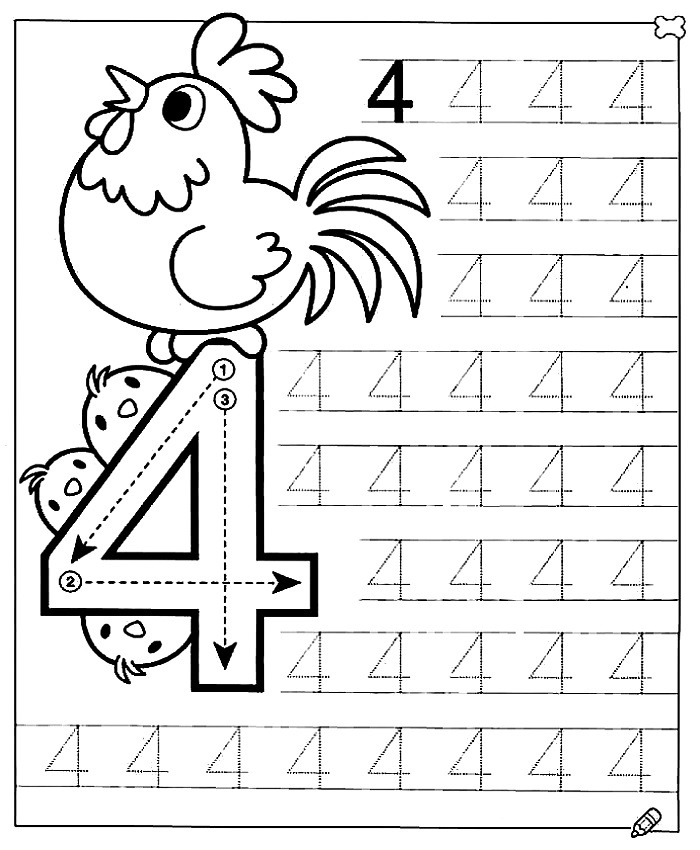 Pisz po śladzieŹródło:https://pl.pinterest.com/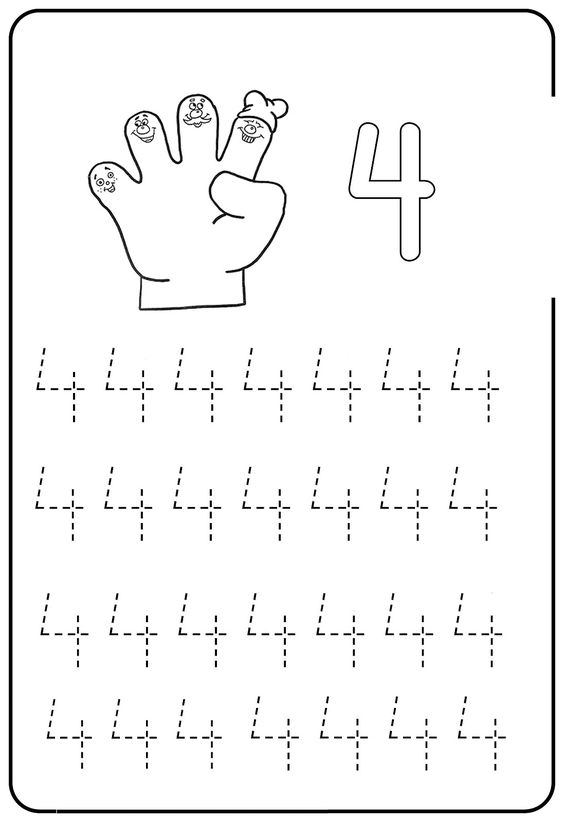 Pisz po śladzieŹródło:https://uciteljskikutak.wordpress.com/2015/08/12/brojevi-do-10/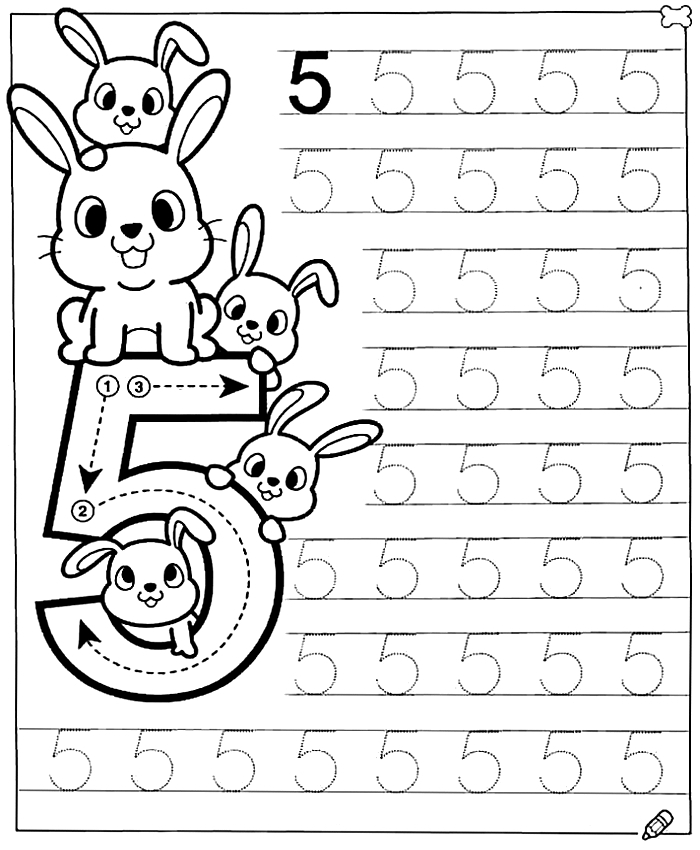 Pisz po śladzieŹródło:https://pl.pinterest.com/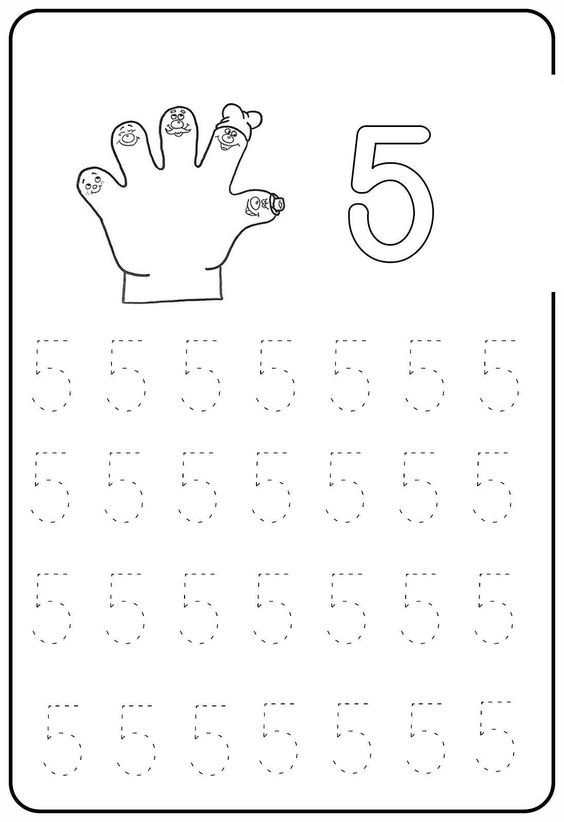 Pisz po śladzieŹródło:https://uciteljskikutak.wordpress.com/2015/08/12/brojevi-do-10/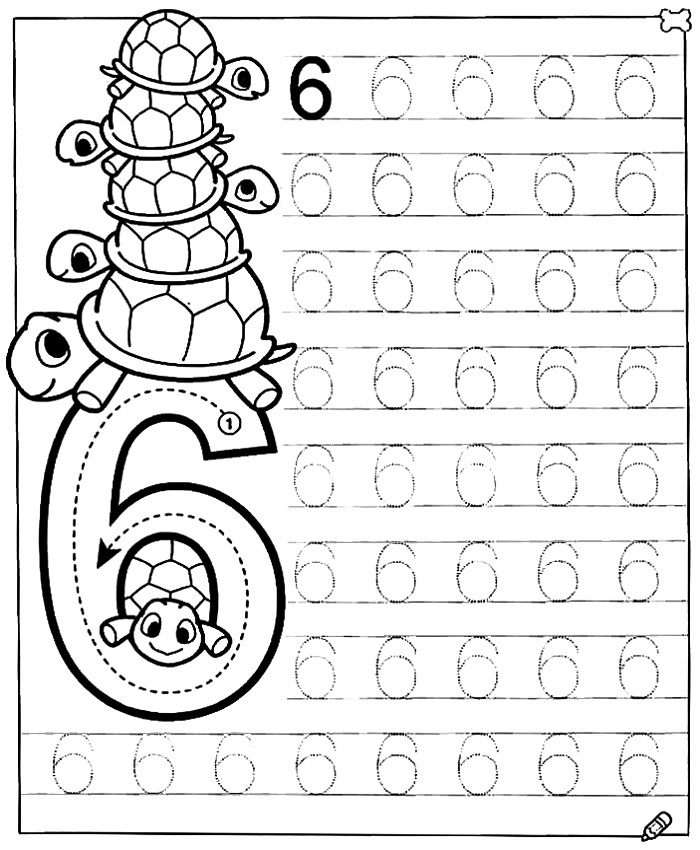 Pisz po śladzieŹródło:https://pl.pinterest.com/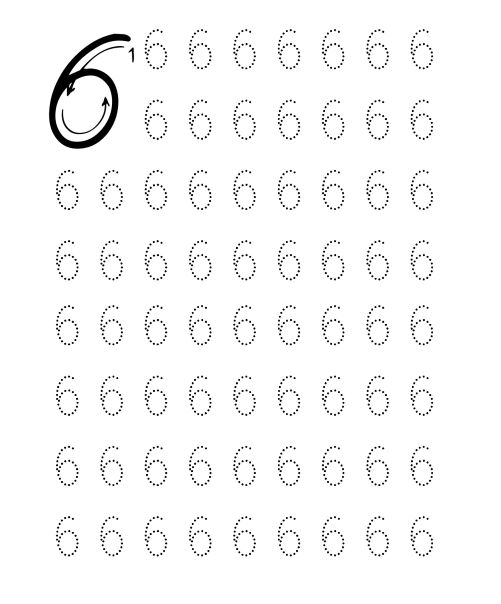 Pisz po śladzieŹródło:https://uciteljskikutak.wordpress.com/2015/08/12/brojevi-do-10/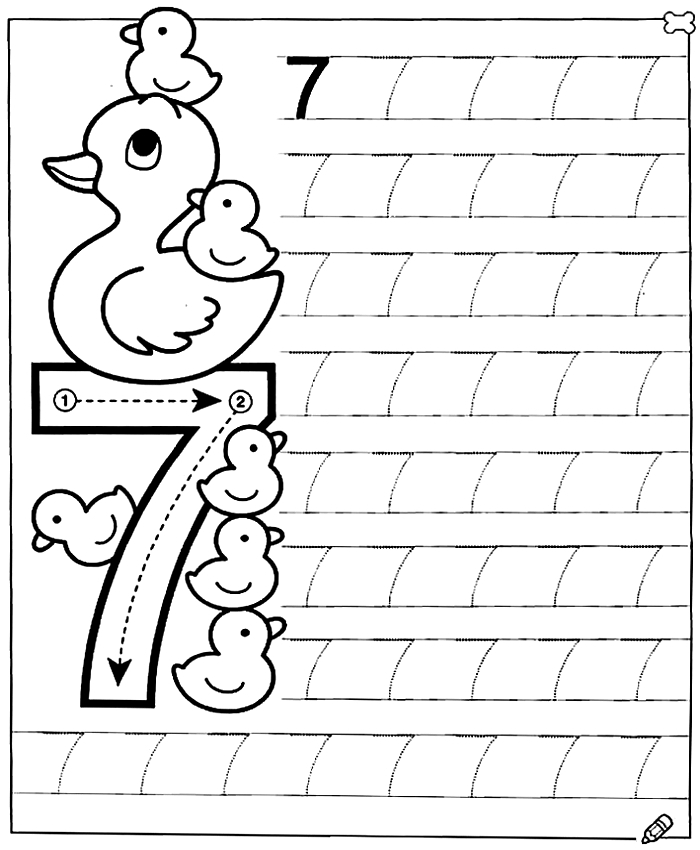 Pisz po śladzieŹródło:https://pl.pinterest.com/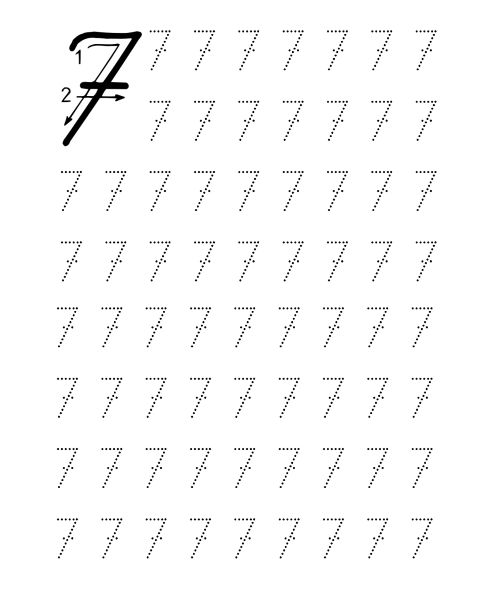 Pisz po śladzieŹródło:https://uciteljskikutak.wordpress.com/2015/08/12/brojevi-do-10/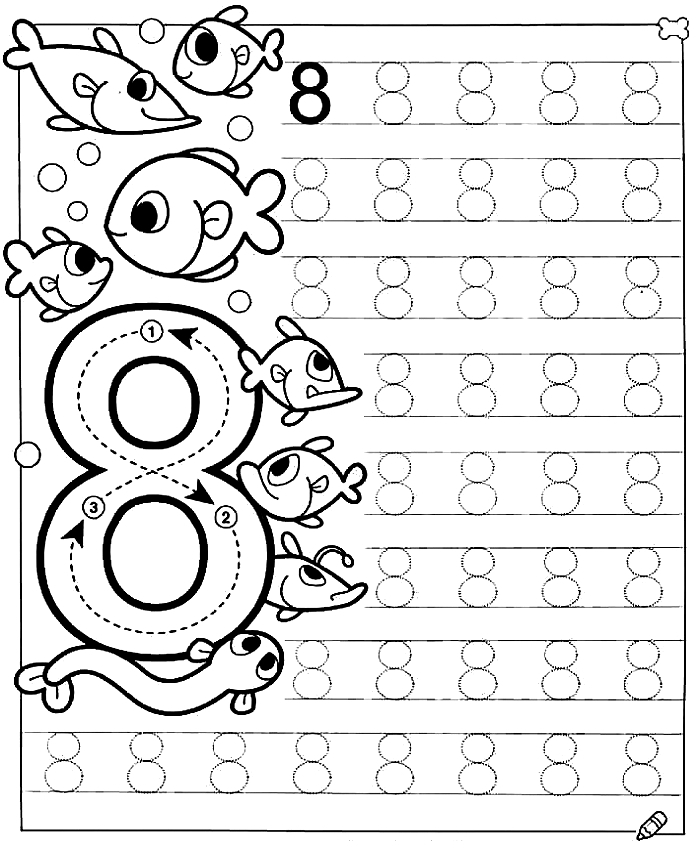 Pisz po śladzieŹródło:https://pl.pinterest.com/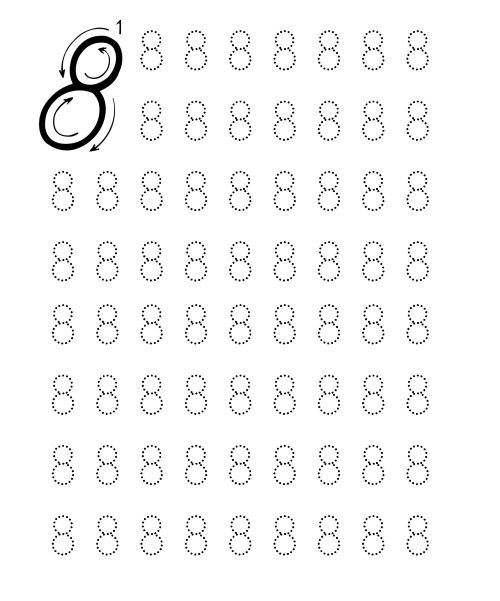 Pisz po śladzieŹródło:https://uciteljskikutak.wordpress.com/2015/08/12/brojevi-do-10/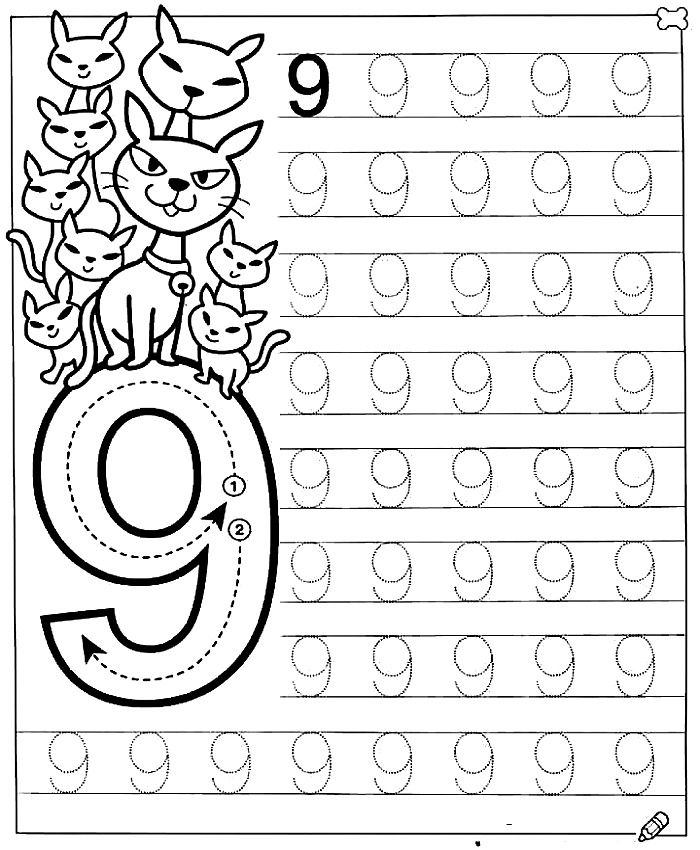 Pisz po śladzieŹródło:https://pl.pinterest.com/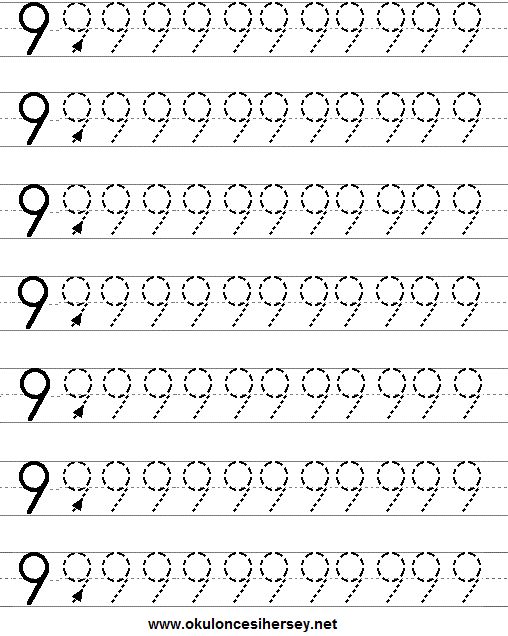 